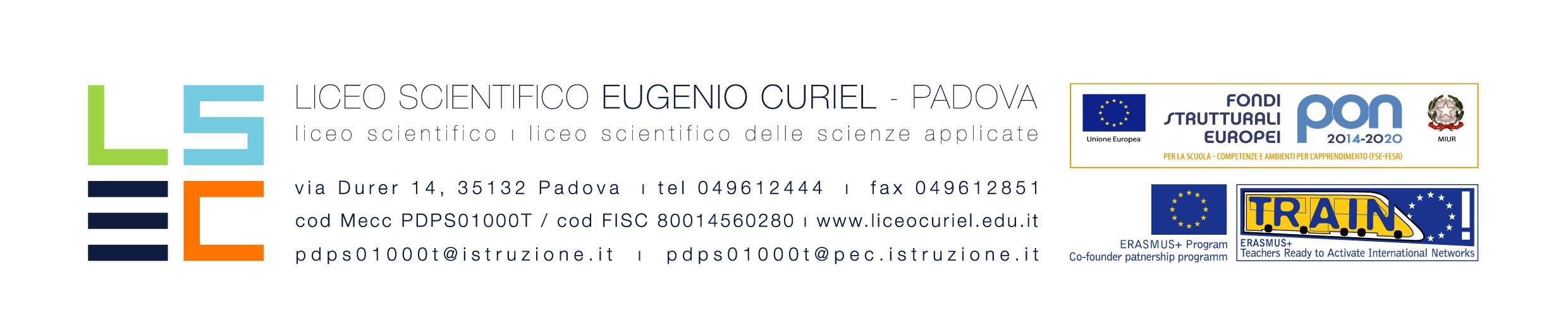 PROGETTO FORMATIVO E PATTO FORMATIVO  PERCORSI PER LE COMPETENZE TRASVERSALI E L’ORIENTAMENTOco-progettato dall’Istituzione scolastica e dal soggetto ospitante – a.s. 2023-24StudenteNominativo dello/a studente/ssa:_______________  nato/a a ___________ il __/__/____Codice fiscale __________________ residente in ___________________ in via _____________ Telefono: ________________   Mail: ________________________Frequentante la classe ___________ del Liceo scientifico “E. Curiel” (Istituzione Scolastica Denominazione) PDPS01000T (codice meccanografico)Responsabilità civile: Polizza PLURIASS N. 189107421 (1/10/2023 -1/10/2024).Nome e cognome dell’esercente la responsabilità genitoriale: _______________________________Codice fiscale dell’esercente la responsabilità genitoriale   ________________________________Nome e cognome del tutor della scuola (“interno”): __________________________Codice fiscale del tutor ____________________________Soggetto ospitanteDenominazione ___________ con sede a ____________, via ____________ Nome e cognome del tutor del soggetto ospitante (“esterno”) _______________________  Codice fiscale del tutor ____________________________ Telefono: ________________  Mail: ________________________Tempi di realizzazione del Progetto PCTOda __________ a __________, per n. complessivo di ore _______ da svolgere presso _____________________ (indicare il luogo), dalle ore __________ alle ore _____________ , nei giorni: _____________________________[lunedì, martedì, mercoledì, giovedì, venerdì, ……]Azioni, fasi e articolazioni dell’intervento progettualeL’attività si svolgerà in stretta collaborazione con il tutor aziendale, e si articola in:Presentazione della struttura ospitante;Presentazione dell’organigramma e delle attività svolte;Analisi delle mansioni e dei carichi di lavoro delle risorse umane della struttura ospitante;Osservazione delle modalità di svolgimento delle attività e collaborazione alle principali fasi di svolgimento e realizzazione delle attività lavorative.Dettaglio delle specifiche attività dello studente presso il soggetto ospitante:_______________________________________________________________________________________________________________________________________________________________________________________________________________________________________________________________________________________________________________________________________________________________________________________Monitoraggio dell’attività in stretta collaborazione con il tutor didattico ed il tutor aziendale.Valutazione dell’attività di Alternanza Scuola Lavoro ed analisi delle competenze in uscita acquisite dall’allievo.Risultati di apprendimento: competenze riguardanti il supplemento al certificato Europass – Livello 4 EQF (scegliere tra quelle indicate in tabella)MONITORAGGIO DEL PERCORSO FORMATIVO E DEL PROGETTOVALUTAZIONE DEL PERCORSO FORMATIVO La valutazione sarà effettuata dal tutor esterno (nel registro del tutor) e dal tutor scolastico per l’accertamento del grado di conseguimento delle competenze in uscita, alla conclusione del percorso formativo dello stage. Il consiglio di classe provvederà all’accertamento delle competenze mediante la valutazione delle attività svolte dallo studente presso le strutture ospitanti, il documento di valutazione del tutor aziendale e del tutor scolastico, e mediante il parere espresso dal docente di riferimento per la disciplina caratterizzante il percorso.***PATTO FORMATIVO Lo studente e i genitori dichiarano- di essere a conoscenza che le attività che si andranno a svolgere costituiscono parte integrante del percorso formativo; - di essere a conoscenza che la partecipazione al PCTO non comporta alcun legame diretto tra il/la sottoscritto/a e la struttura ospitante in questione e che ogni rapporto con la struttura ospitante stessa cesserà al termine di questo periodo; - di essere a conoscenza delle norme comportamentali previste dal C.C.N.L., le norme antinfortunistiche e quelle in materia di privacy; - di essere stato informato dal Tutor formativo esterno in merito ai rischi aziendali in materia di sicurezza sul lavoro, di cui al d.lgs. 81/08 e successive modificazioni; - di essere consapevole che durante i periodi trascorsi nei PCTO è soggetto/a alle norme stabilite nel regolamento degli studenti dell’istituzione scolastica di appartenenza, nonché alle regole di comportamento, funzionali e organizzative della struttura ospitante; - di essere a conoscenza che, nel caso si dovessero verificare episodi di particolare gravità, in accordo con la struttura ospitante si procederà in qualsiasi momento alla sospensione dell’esperienza di PCTO; - di essere a conoscenza che nessun compenso o indennizzo di qualsiasi natura gli/le è dovuto in conseguenza della sua partecipazione al PCTO; - di essere a conoscenza che l’esperienza di PCTO non comporta impegno di assunzione presente o futuro da parte della struttura ospitante; - di essere a conoscenza delle coperture assicurative sia per i trasferimenti alla sede di svolgimento delle attività di PCTO che per la permanenza nella struttura ospitante. Lo studente si impegna- a rispettare rigorosamente gli orari stabiliti dalla struttura ospitante per lo svolgimento delle attività di PCTO; - a seguire le indicazioni dei tutor e fare riferimento ad essi per qualsiasi esigenza o evenienza; - ad avvisare tempestivamente sia la struttura ospitante che l’istituzione scolastica se impossibilitato/a recarsi nel luogo del tirocinio; - a presentare idonea certificazione in caso di malattia; - a tenere un comportamento rispettoso nei riguardi di tutte le persone con le quali verrà a contatto presso la struttura ospitante; - a completare in tutte le sue parti, l'apposito registro di presenza presso la struttura ospitante; - a comunicare tempestivamente e preventivamente al coordinatore del corso eventuali trasferte al di fuori della sede di svolgimento delle attività di PCTO per fiere, visite presso altre strutture del gruppo della struttura ospitante ecc.; - a raggiungere autonomamente la sede del soggetto ospitante in cui si svolgerà l’attività di PCTO; - ad adottare per tutta la durata delle attività di alternanza le norme comportamentali previste dal C.C.N.L., ad osservare gli orari e i regolamenti interni dell'azienda, le norme antinfortunistiche, sulla sicurezza e quelle in materia di privacy. Per presa visioneData _________________Il trattamento dei dati personali presenti in questo documento verrà effettuato secondo le disposizioni del Decreto legislativo 30 giugno 2003,  n. 196 “Codice in materia di protezione dei dati personali” e successive modifiche.Competenze comuni ai LiceiCompetenze specifiche - Liceo Scientifico tradizionaleCompetenze specifiche - Liceo Scientifico Scienze Applicate. padroneggiare la lingua italiana in contesti comunicativi diversi, utilizzando registri linguistici
adeguati alla situazione;. comunicare in una lingua straniera almeno a livello B2 (QCER);. elaborare testi, scritti e orali, di varia tipologia in riferimento all’attività svolta;. identificare problemi e argomentare le proprie tesi, valutando criticamente i diversi punti di vista e individuando possibili soluzioni;. riconoscere gli aspetti fondamentali della cultura e tradizione letteraria, artistica, filosofica, religiosa, italiana ed europea, e saperli confrontare con altre tradizioni e culture;. agire conoscendo i presupposti culturali e la natura delle istituzioni politiche, giuridiche, sociali
ed economiche, con riferimento particolare all’Europa oltre che all’Italia, e secondo i diritti e i doveri dell’essere cittadini;. operare in contesti professionali e interpersonali svolgendo compiti di collaborazione critica e propositiva nei gruppi di lavoro;. utilizzare criticamente strumenti informatici e telematici per svolgere attività di studio e di approfondimento, per fare ricerca e per comunicare.. applicare, nei diversi contesti di studio e di lavoro, i risultati della ricerca scientifica e dello
sviluppo tecnologico, a partire dalla conoscenza della storia delle idee e dei rapporti tra il
pensiero scientifico, la riflessione filosofica e, più in generale, l’indagine di tipo umanistico;. padroneggiare le procedure, i linguaggi specifici e i metodi di indagine delle scienze
sperimentali;. utilizzare strumenti di calcolo e di rappresentazione per la modellizzazione e la risoluzione di
problemi;. utilizzare le strutture logiche, i modelli e i metodi della ricerca scientifica, e gli apporti dello sviluppo tecnologico, per individuare e risolvere problemi di varia natura, anche in riferimento
alla vita quotidiana;. utilizzare i procedimenti argomentativi e dimostrativi della matematica, padroneggiando anche
gli strumenti del Problem Posing e Solving.. utilizzare criticamente strumenti informatici e telematici per svolgere attività di studio e di
approfondimento, per fare ricerca e per comunicare, in particolare in ambito scientifico e
tecnologico;. utilizzare gli strumenti e le metodologie dell’informatica nell’analisi dei dati, nella
formalizzazione e modellizzazione dei processi complessi e nell’individuazione di procedimenti
risolutivi;. utilizzare le strutture logiche, i modelli e i metodi della ricerca scientifica, e gli apporti dello
sviluppo tecnologico, per individuare e risolvere problemi di varia natura, anche in riferimento
alla vita quotidiana;. applicare consapevolmente concetti, principi e teorie scientifiche nelle attività laboratoriali e
sperimentali, nello studio e nella ricerca scientifica, padroneggiando vari linguaggi (storico
naturali, simbolici, matematici, logici, formali, artificiali);. utilizzare i procedimenti argomentativi e dimostrativi della matematica, padroneggiando anche
gli strumenti del Problem Posing e Solving.Le attività saranno monitorate dal tutor esterno in stretto raccordo con il tutor interno scolastico mediante l’utilizzo di apposite schede di lavoro (registro del tutor), al fine di preparare la documentazione necessaria per la valutazione finale dell’attività.Nel caso di scostamenti nella realizzazione dell’attività sia per la tempistica che per gli obiettivi formativi, il tutor aziendale ed il tutor scolastico adotteranno idonee e tempestive soluzioni per garantire l’esatto svolgimento dell’attività di PCTO come pianificata in sede di consiglio di classe.Il Dirigente Scolastico/Il tutor interno_____________________Il Responsabile del Soggetto ospitante/Il tutor esterno______________________________Lo studente_____________________L’Esercente la responsabilità genitoriale ___________________________